EMENTA: Encaminhar oficio a Companhia Ambiental do Estado de São Paulo, referente ao vazamento de esgoto, na Alameda Maria Tereza, no bairro Dois Córregos.Senhor Presidente,Senhores Vereadores: Considerando que fomos procurados por munícipes que relatam um vazamento de esgoto vindo da empresa Deltec Equipamentos Industrias Ltda, situada na Alameda Maria Tereza, número  4600 no bairro Dois Córregos.Os moradores relatam que escorre pelo muro ao lado da empresa uma água escura com mau cheiro, que inclusive já danificou o muro que há entre a empresa e os moradores.(fotos em anexo)  O vereador FRANKLIN requer, nos termos regimentais, após a aprovação em plenário, que seja encaminhado à Companhia Ambiental do Estado de São Paulo  - CETESB os seguintes pedidos de informações:1) A Companhia Ambiental do Estado de São Paulo – CETESB, tem conhecimento do fato acima relatado?2) Se sim, quais medidas foram realizadas? 3) Se não, a CETESB pode enviar um técnico especializado para realizar vistoria no local?4) Qual a extensão do vazemento de esgoto no referido local?5) O sistema de esgoto da referida empresa está de acordo com as normas estabelecias pela CETESB? 6) Quais são os danos causados pelo referido vazamento de esgoto?7) Quais são os risco e impactos ambientais e de saúde pública o referido vazamento pode trazer?8)  A empresa será notificada pelo referido vazamento de esgoto? Se sim enviar cópia da notificação. 9) Existe uma ação legal em andamento contra a empresa devido ao vazamento de esgoto?Justificativa:Munícipes procuraram este vereador para solicitar providencias, de acordo com os mesmos a água que sai pelo muro é escura e tem um cheiro muito forte de esgoto.Valinhos, 09 de maio de 2023.Franklin Duarte de LimaVereador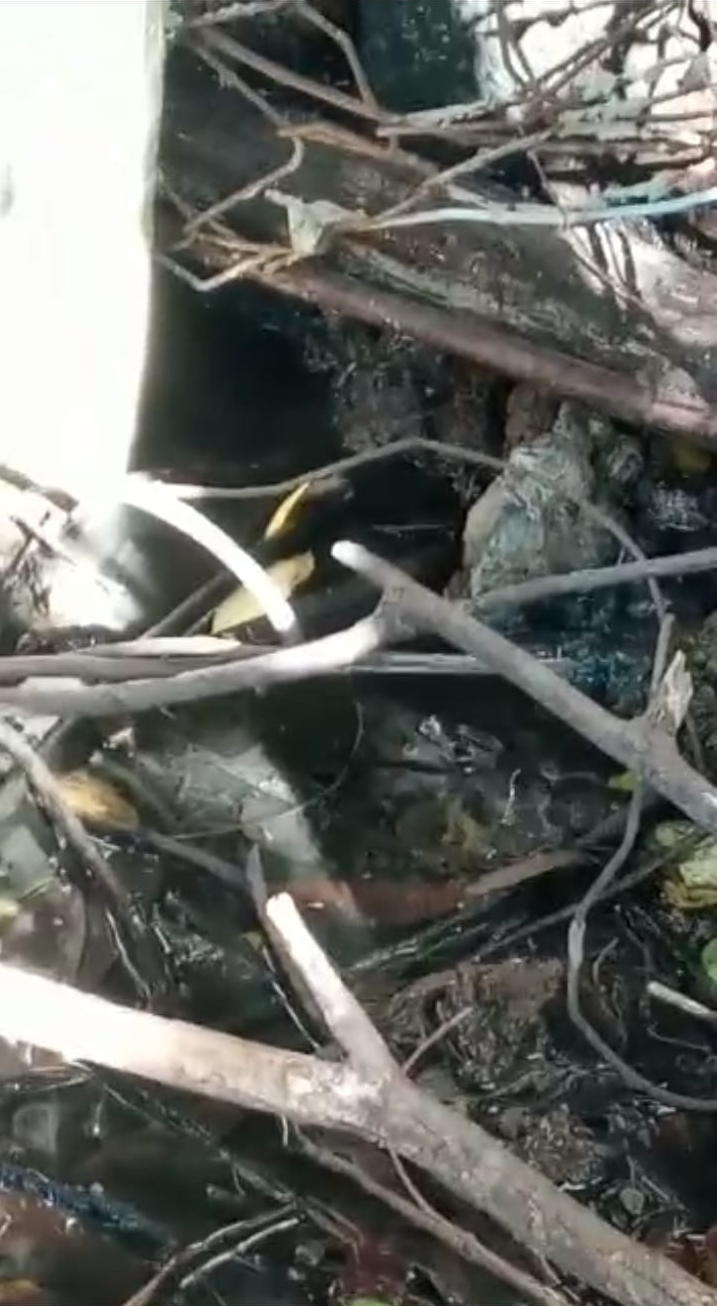 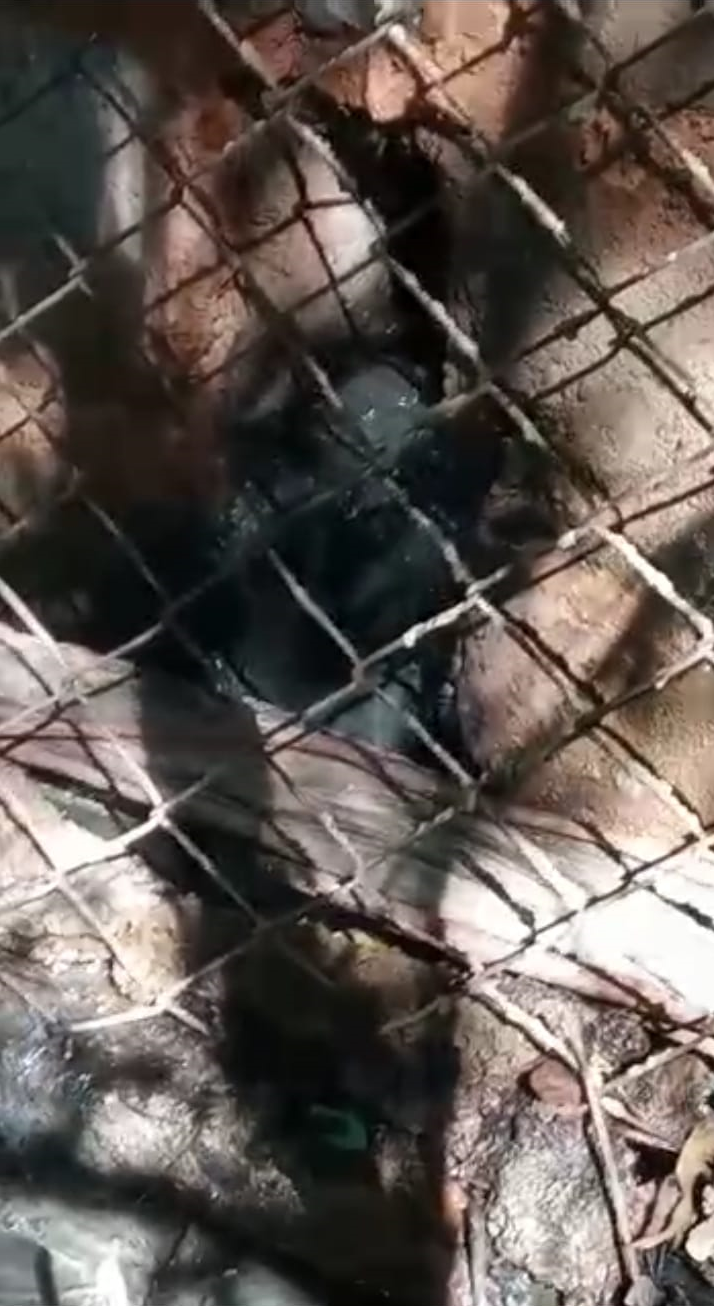 